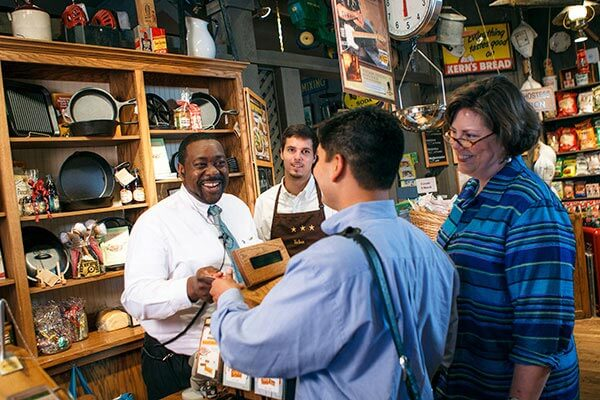 Standard(s)SS.1.E.1.1 Recognize that money is a method of exchanging goods and services.SS.1.E.1.3 Distinguish between examples of goods and services.SS.1.E.1.4 Distinguish people as buyers, sellers, and producers of goods and services.Before readingProject the photograph found at the end of the lesson plan. What do I See?  Ask students what they see in the photograph.  Model pointing out a few specific items in the photograph.What do I Think:  Ask students what ideas they have about this photograph.  What are these people doing?What do I Wonder:  Ask students if they have questions about what is happening in the photo.  Where are the people?  Why are they there?Explain that people buy things they need or want.  Ask partners to discuss things they like to buy.During readingSlide 1:  Read the title slide.  Ask students what they think this book is going to be about.Slide 2:  Read the text.  Ask students to analyze the slide.  What do we need to buy things?  What have you bought lately?Slide 3: Read the text.  Ask students to talk with a partner to define ‘goods.’  Share out, discuss goods in the classroom and in their homes.Slide 4:  Read the text.  Ask students to talk with a partner to define ‘services.’  Share out, discuss services they get in school. What services do they get outside of school.Slide 5: Read the text. Discuss places that offer both goods and services (school, restaurants, grocery stores, doctor’s offices, etc.).  Chart the different goods and services supplied by businesses.Slide 6:  Read the text.  Determine who is the buyer and who is the seller.  Slide 7:  Read the text.  Determine the buyers and sellers in the photo. Discuss sellers in the context of the goods and services discussed above.  Repeat for buyers.Slide 8:  Read the text.  Define producers. Identify the goods and services in the photo.  Who produced the goods and services in the photo?Slide 9:  Identify the goods and services in the chart.  Continue to discuss goods and services related to buyers and sellers.After readingReview the terms goods, services, buyers, sellers, and producers.  Extension – students can produce vocabulary cards that define and illustrate the economic terms.   Who were the producers of the cards?  What is the good?  What is the service?  If they sold their cards, who would be a buyer?  Who would be the seller?Read and discuss What Can I Buy (ReadWorks text in folder).Provide a copy of the text for each student.  Practice reading together and with partners.Learn more about goods and services at  http://www.kidseconposters.com/posters/the-basics/goods-services/ ResourcesOther resources for instruction of this benchmark can be found at Sunny Money: K-8 Economic Resources From the Stavros Center http://sunnymoney.weebly.com/k.html 